Путешествие в сказку.                                                                                    Составила воспитатель:                                                                                      Лазаренко О.В                                   г. Волжский 2013г.Образовательная область:  Художественное творчество.Интеграция образовательных областей: коммуникация , социализация, здоровье, музыка.Возраст детей: Подготовительная группа.Форма непосредственной образовательной деятельности:1. Творческое экспериментирование.2. Игра и упражнение развивающие сенсорные и эстетические способности.3. Коллективное творчество.4.Работа с акварелью (по сырому) , аппликация.Форма организации: подгруппа.Задачи:  Активизировать знания усвоенные детьми за год, закрепить знание спектральных цветов, основных красок и получение из них дополнительных цветов; закрепить знания декоративно-прикладного искусства; рисовать нетрадиционными  способами, составлять композицию на листе,  закрепить технические навыки, правильно держать кисть, пользоваться толстой и тонкой кистью, промывать их в двух водах; аппликация животных из геометрических фигур.    Развивать эстетическое восприятие прекрасного и воспитывать способность к сопереживанию изобразительным образом, самостоятельно выбирать способ изображения, развивать творческие способности и мелкую моторику   Воспитывать сопереживание, умение объединяться для общего дела развивать умение действовать согласованно; интерес к русским народным сказкам.Предварительная работа: знакомство с изделиями народного прикладного искусства, заучивание стихов связанных с народным творчеством. смешивание красок для получения всех оттенков, закрепление названия геометрических форм в играх.Оборудование: Изделия народных промыслов: хохлома, гжель, городецкая посуда;  магнитофонная запись «Вальс цветов», «Звуки леса», набор кукольного театра сказки «Колобок» ширма , солнце двухстороннее (грустное бесцветное с одной стороны и весёлое с другой) , три баночки с основными цветами (синий, красный, жёлтый) и баночки для смешивания цветов; Игры «Вальс бабочек», «Радужное солнышко». Акварель, кисти для акварели , салфетки, подставки под кисти, стаканчики под воду, бумага для рисования, бумага цветная, клей, кисти для клея, клеёнки, картофель для печати ягод на кустах , два блюдца с красной гуашью для печати. Два заранее нарисованных на ватманах куста малины. Медали для награждения каждому ребёнку. Ход занятия:В. – Я приглашаю вас в этот зал неслучайно. В одной очень знакомой сказке нужна ваша помощь.Отгадайте сказку.На лесной опушке, в маленькой избушке жил круглый человек. Его бабка мяла, мяла, в печку сажала, на окне студила, да не уследила!Дети. – Колобок.В. – Взял он карандаши со стола, чтобы в дороге веселее было и покатился. Давайте посмотрим как там дед и бабка без него.(Все подходят к домику).В. – Кто–кто в теремочке живет?
Кто–кто в невысоком живет?(Из домика в окошке куклы , появляются дед и баба).Дед и Баба. – Это я Дедушка.
Это я бабушка.В. – Как же вам живется без колобка?Дед и Баба – Скучно нам детки. Нет в нашем доме красивой посуды, а колобку, видно, не понравилось на окошке без тарелочки лежать. Вот он и укатился.В. – Вот беда. Как же нам помочь Деду и Бабе. У кого мы можем чудо посуду попросить?Дети -У народных мастеров.(Выходят три девочки – городец, гжель, хохлома).Дев. Городец:Желтый вечер, черный конь, И купавки, как огонь, Птицы смотрят из ларца – Чудо-роспись……….( Городца!)

Дети: Городец.В. – С чего начинают рисовать свои цвета Городецкие мастера?Дети: с яблочка, светлого тона.Девочка Гжель:Сине белая посуда, 
Расскажи-ка ты откуда?
Видно с севера пришла
И цветами расцвела,
Голубыми синими
Нежными красивымиДети: Гжель.В. – Почему гжель называют бело – голубое чудо?Дети – Посуда белого цвета, узоры голубые и синие.Девочка ХОХЛОМА:  Резные ложки и ковшиТы разгляди-ка не спеши.Там травка вьётся и цветыНебывалой красоты.Блестят они, как золотые,Как будто солнцем залитые.Все листочки как листочки,Здесь же каждый золотой.Красоту такую людиНазывают ………….(Хохломой)Дети – Хохломой(Дети берут у мастерицы на подносе глиняные игрушки, которые делали сами).В.– Давайте подарим эту чудо – посудуБабе и Деду и игрушки для интерьераИ пообещаем найти и вернуть колобка.Дед и Баба – Вот вам карандаш. Его колобок потерял.По карандашам пойдёте и колобка найдёте.(Берем красный карандаш ).В. – Спасибо. До свидания. По карандашам мы его быстро найдем. Но карандаши нужно искать в порядке соответствующем расположению цветов радуги. Кто знает, в каком порядке расположены цвета радуги.Дети. – Каждый охотник желает знать, где сидит фазан.В. – Красный у нас есть, какой следующий карандаш нужно найти.Дети – Оранжевый.(Ищут по залу. Из под солнышка на стене выглядывает край карандаша, солнце грустное. Лучи бесцветные).В. – Ребята, какое грустное солнышко. Такое нам дорогу не осветит. Как его развеселить?Дети. – Дети предлагают варианты, один из них раскрасить лучи цветами радуги.В. – Но у радуги много цветов, а у меня только три краски. А где же взять другие.(Ставится стол со штативами и пробирками).Дети. – Нужно смешать краски.Ребёнок 1.Знаменосец красный цвет
Ярче цвета в мире нет.(Показывает пробирку с красной краской).А красный плюс желтый
Для всех не секрет
Дадут нам, конечно – Дети (оранжевый цвет)
Цвет оранжевый – огонь,
Этот цвет рукой не тронь.(В отдельную пробирку наливает красную и желтую краску).Ребёнок 2А синий мы с желтым смешаем
Какой цвет получаем?
Цвет зеленый – цвет весенний,
Он любимый цвет растений.Ребёнок 3Фиолетового цвета 
Гребни гор в часы рассвета
Из синей и красноватой этой
Получим мы цвет фиолетовый.В. – Давайте соберем солнышку лучики в порядке соответствующим радуге. Игра «Радужное солнышко»(Детям раздаются лучи разного цвета 7 цветов для каждой команды и два солнышка без лучиков. Дети с лучиками под музыку бегают. По остановки музыки команды собирают лучи для своего солнышка. Воспитатель поворачивает солнышко на стене смеющейся стороной вверх)В. – Вот и веселье стало. Куда же дальше нам идти. Какого цвета карандаш найти.Дети. – Жёлтый.(Из-за ширмы появляется заяц) зайчик.Не найти вам колобка
Укатился к лесу он,
А до леса далеко
Не дойти вам до него.В. – Если нам до леса не дойти, пусть лес к нам прейдет?(Дети подходят к столам с красками).Я загадаю загадки, а вы нарисуйте отгадки.1.Уго зимой и летом  мы видели раздетым , а осенью с бедняжки  сорвали все рубашки (Дерево)2.Колкую зелёную срубили топором, колкая зелёная к нам приходит в дом. (ёлка) 3. Коровам без нее беда
Она их главная еда (трава)4. Надо мною, над тобою 
Пролетел мешок с водою, 
Наскочил на дальний лес, 
Прохудился и исчез. (туча)Зайчик: Ой, какой красивый лес. Подарите мне его, а я вам жёлтый карандаш дам.В. – Вот Зайчик убежал, а куда идти дальше не сказал и какой следующий карандаш найти?Дети. – Зеленый.(Идём с детьми дальше. Находим полянку с бабочками . из-за ширмы появляется волк с зеленым карандашом). Волк.Я Волчек, зубами щелк
Укушу вас за бочек.
Набежало детворы
Всю поляну истоптали
И бабочек распугали.В. – Не надо нас кусать волк. И поляну твою топтать не будем. Не видел ли ты колобка?Волк – Поиграйте со мной в бабочек, тогда скажу. «Вальс бабочек»(Дети надевают шапочки бабочек всех цветов радуги. Под музыку вальса легко летают и танцуют как бабочки. Когда музыка останавливается бабочки слетаются в кружки вокруг цветов тех же оттенков что и бабочки).В. – И Волчек убежал, лишь зелёный  карандаш нам оставил. А мы немного отдохнули, и нужно дальше идти, искать следующий карандаш.Дети. – Синий.(На ватманах нарисованы кусты. Под ними сидит медведь с карандашом. Дети его находят)Медведь.Я медведь, как начну реветь!
Разбегается кто куда!
Напугайся детвора!В. – Не надо нас медведь пугать.Мы тебя ягодой угостим.(Напротив двух кустов становятся 2 команды. Каждый из команды печатает на куст по одной ягоде).Медведь. – Возьмите  синий карандаш, а мне дайте ягоды. Колобок туда укатилсяВ. – Куда? Туда. Нужно дальше идти, следующий карандаш искать.Д. – Фиолетовый.(Карандаш спрятан на кукольной ширме).Дети находят на ширме появляются колобок и лиса.Колобок: Я великий колобок
У меня румяный бок.
Долго бабка тесто мяла,
Все казалось ей, что мало.
Наконец я был готов,
А потом и …... был таков.Лиса: Колобок подойди поближе сядь мне на язычок. Спой свою песенку.В. – Лиса не ешь колобка, отдай его нам.Мы его к бабушке и дедушке отнесем.Лиса: Не буду я его есть. Я с ним дружить буду. А если вам отдам с кем дружить буду.В. – Ребята, где нам друзей для лисы взять?Рисунки детей крепим на ширму и ставим вылепленных животных. Во время работы звучит музыка леса.Лиса оставляет колобка и благодарит детей за друзей.Колобок:Колобок я колобок –
Белорозовый бочокПо сусеком я метен,
Я бедовый, я умен,
Я от дедушки ушел,
Я от бабушки ушел,
Зайца пальцем я обвел,
И медведя обошел,
Но прехитрая лиса – 
Чуть не слопала меня.
Если бы не ваши дети.
Мне б не жить на этом свете.
Как вам удалось спасти меня?Дети.– Мы лепили, рисовали
Все заданья выполняли,
Мы уменьем и трудом 
Жизнь твою спасли с трудом.Колобок:Я за это благодарен
Снова весел, лучезарен
И за это вам как приз
Каждому вручу сюрприз.Колобок вручает детям медаль-эмблему“Лучший помощник карандаша”.Колобка возвращают деду и бабе.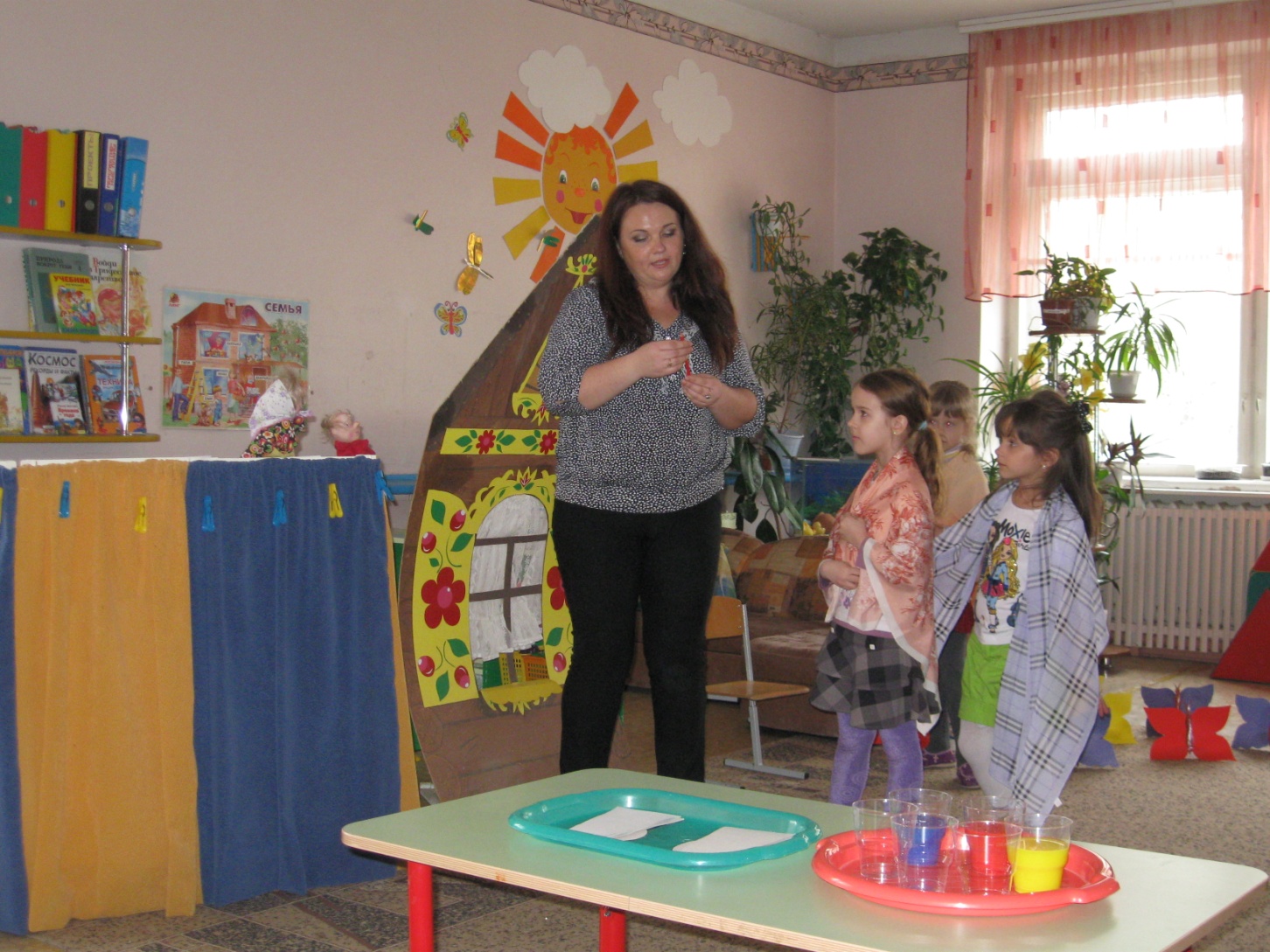 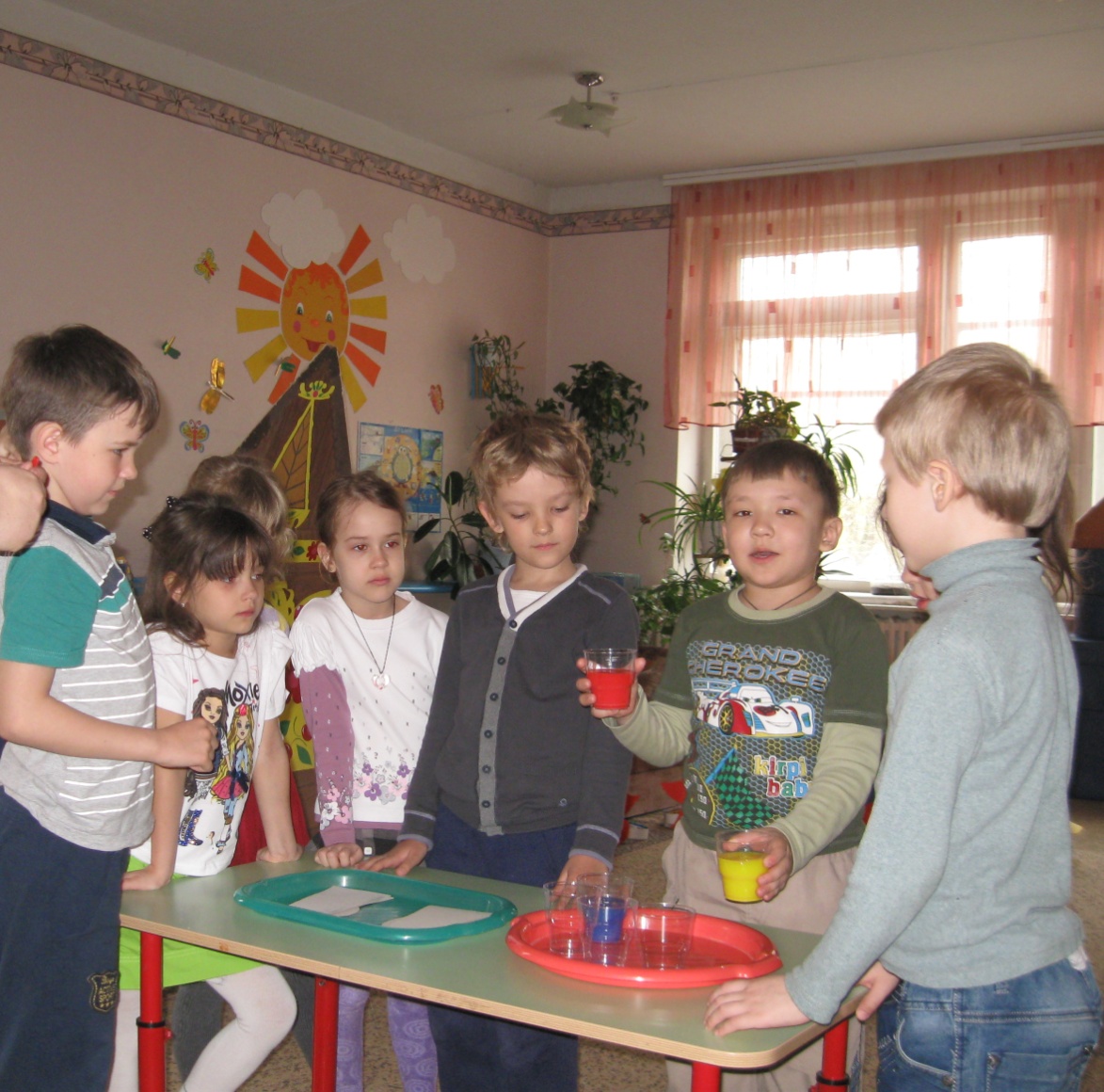 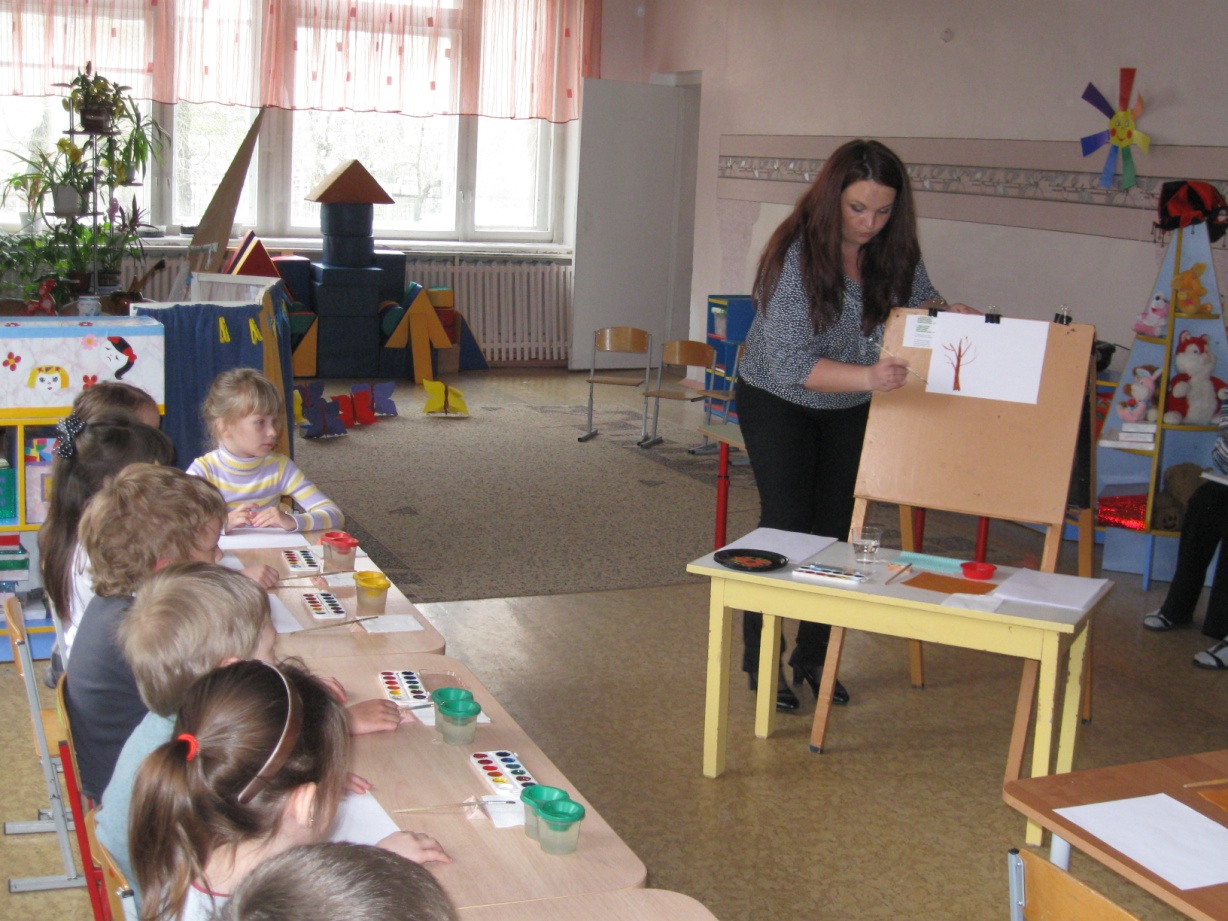 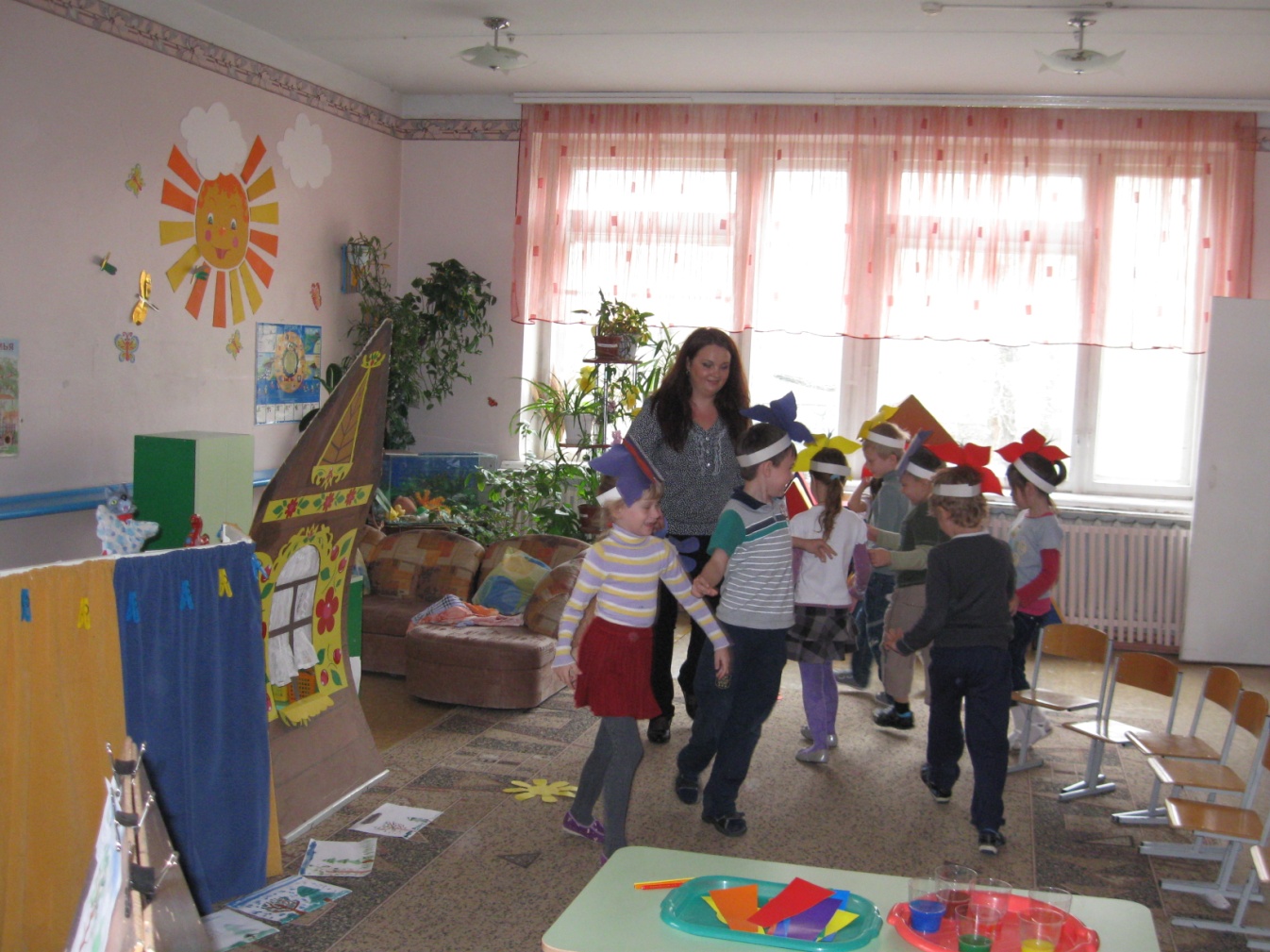 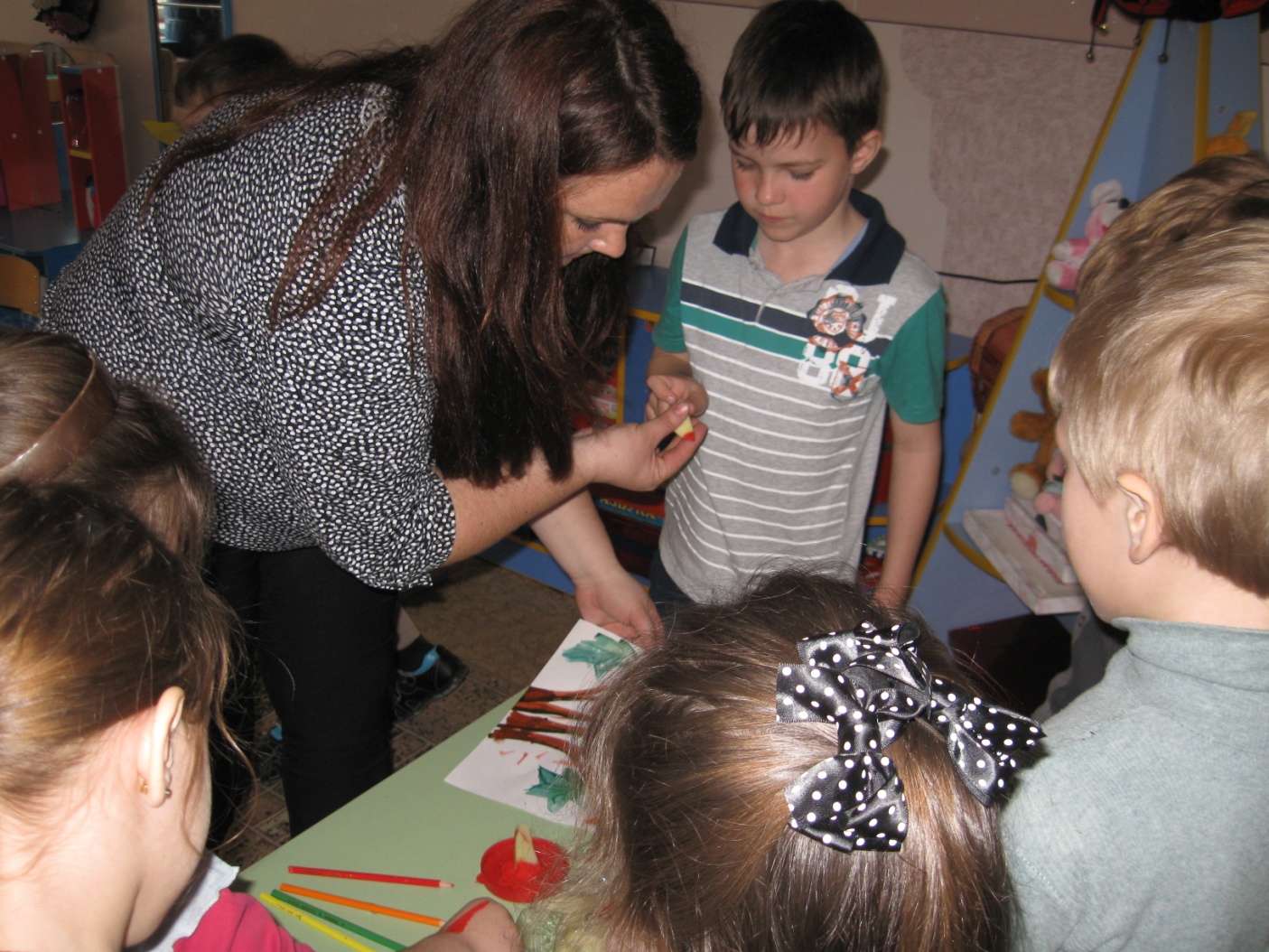 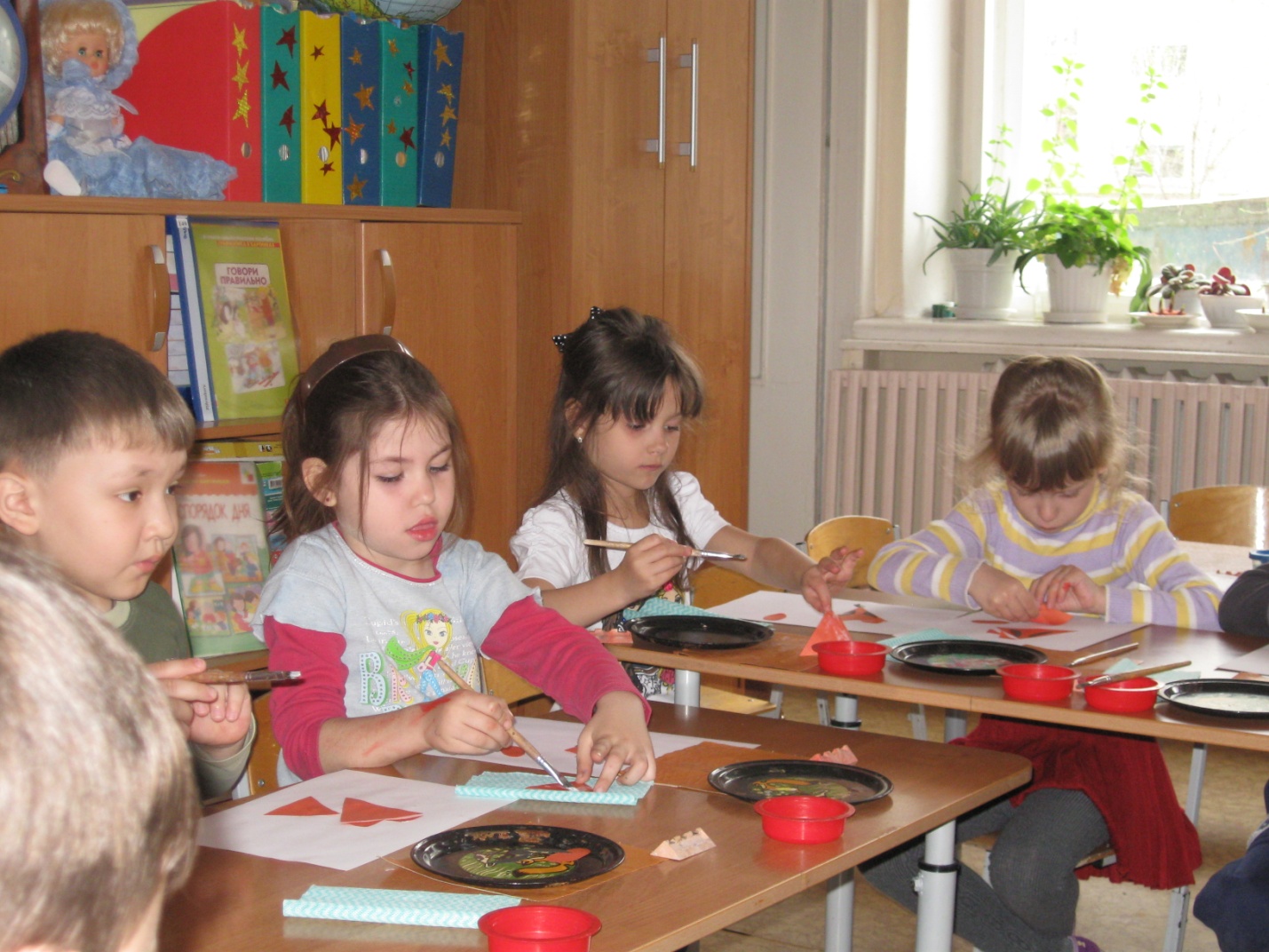 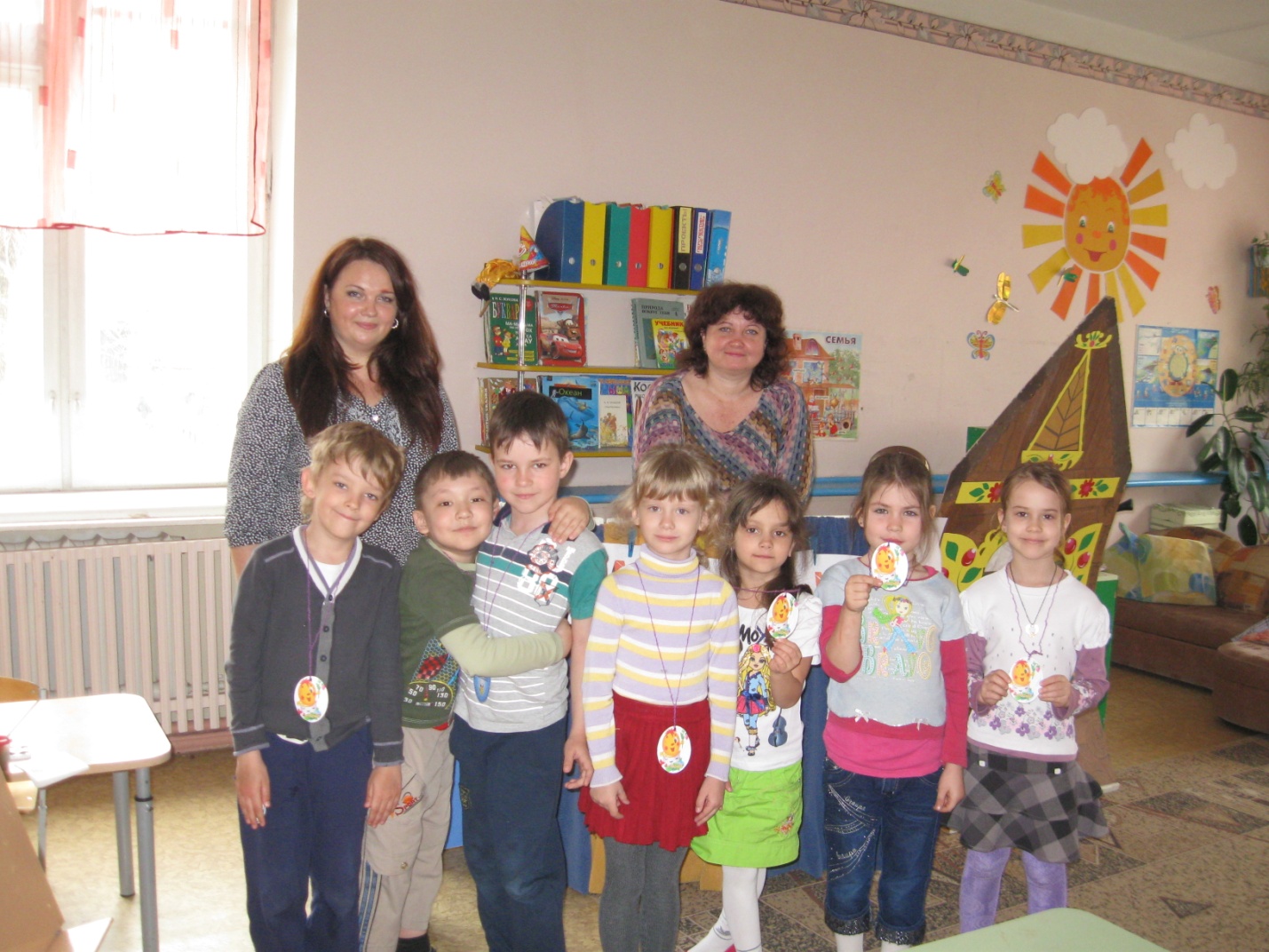 